January 2, 2023To:  Becky Gannon, President of the Board of EducationFrom:  Dean Mader, Director of Federal ProgramsRe:  Board Policy 5517.01The district administration is required to provide the President of the Board of Education with a written summary of all reported bullying incidents on a semi-annual basis per Board Policy 5517-01.  Also, districts are required to post this summary on its website. 	2023-2024 First Semester				     Number of Incidents 								Informal		Formal	Dawson-Bryant Elementary				2			0	Dawson-Bryant Middle School				0			0	Dawson-Bryant High School				1			0	    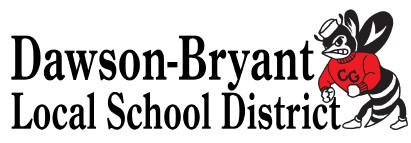 